ПРОЕКТ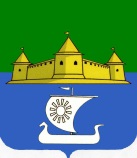 МУНИЦИПАЛЬНОЕ ОБРАЗОВАНИЕ«МОРОЗОВСКОЕ ГОРОДСКОЕ ПОСЕЛЕНИЕ ВСЕВОЛОЖСКОГО МУНИЦИПАЛЬНОГО РАЙОНА ЛЕНИНГРАДСКОЙ ОБЛАСТИ»СОВЕТ ДЕПУТАТОВР Е Ш Е Н И Еот «__» «______» 2023 года № ____Рассмотрев итоги исполнения бюджета муниципального образования «Морозовское городское поселение Всеволожского муниципального района Ленинградской области» за 2022 год, совет депутатов принялРЕШЕНИЕ:Утвердить отчет об исполнении бюджета муниципального образования «Морозовское городское поселение Всеволожского муниципального района Ленинградской области» за 2022 год по доходам в сумме 447 078,6 тысяч рублей и по расходам в сумме 476 794,1 тысяч рублей с превышением расходов над доходами в сумме 29 715,5 тысячи рублей со следующими показателями:по доходам бюджета муниципального образования «Морозовское городское поселение Всеволожского муниципального района Ленинградской области» за 2022 год по кодам классификации доходов бюджетов согласно приложению № 1 к настоящему Решению. по расходам бюджета муниципального образования «Морозовское городское поселение Всеволожского муниципального района Ленинградской области» за 2022 год по ведомственной структуре расходов согласно приложению № 2 к настоящему Решению.по расходам бюджета муниципального образования «Морозовское городское поселение Всеволожского муниципального района Ленинградской области» за 2022 год по разделам и подразделам классификации расходов бюджетов согласно приложению № 3 к настоящему Решению.по источникам финансирования дефицита бюджета муниципального образования «Морозовское городское поселение Всеволожского муниципального района Ленинградской области» за 2022 год по кодам классификации источников финансирования дефицитов бюджетов согласно приложению № 4 к настоящему Решению.2.  Опубликовать настоящее решение в газете и разместить на официальном сайте муниципального образования «Морозовское городское поселение Всеволожского муниципального района Ленинградской области» adminmgp.ru.3. Настоящее решение вступает в силу после его официального опубликования.4. Контроль исполнения решения возложить на постоянную комиссию совета депутатов по бюджету, налогам, инвестициям, экономическому развитию, торговле, бытовому обслуживанию, общественному питанию и предпринимательству.Глава муниципального образования					           С.А. ПирютковОб утверждении отчета об исполнении бюджета муниципального образования «Морозовское городское поселение Всеволожского муниципального района Ленинградской области» за  2022 годПриложение № 1Приложение № 1Приложение № 1Приложение № 1Приложение № 1Приложение № 1к решению Совета депутатовк решению Совета депутатовк решению Совета депутатовк решению Совета депутатовк решению Совета депутатовк решению Совета депутатовМО «Морозовское городское поселение»МО «Морозовское городское поселение»МО «Морозовское городское поселение»МО «Морозовское городское поселение»МО «Морозовское городское поселение»МО «Морозовское городское поселение»от_____________________ № _________от_____________________ № _________от_____________________ № _________от_____________________ № _________от_____________________ № _________от_____________________ № _________ПОКАЗАТЕЛИ ИСПОЛНЕНИЯ ПО ДОХОДАМ
 бюджета муниципального образования «Морозовское городское поселение Всеволожского муниципального района Ленинградской области» 
за 2022 год по кодам классификации доходов бюджетовПОКАЗАТЕЛИ ИСПОЛНЕНИЯ ПО ДОХОДАМ
 бюджета муниципального образования «Морозовское городское поселение Всеволожского муниципального района Ленинградской области» 
за 2022 год по кодам классификации доходов бюджетовПОКАЗАТЕЛИ ИСПОЛНЕНИЯ ПО ДОХОДАМ
 бюджета муниципального образования «Морозовское городское поселение Всеволожского муниципального района Ленинградской области» 
за 2022 год по кодам классификации доходов бюджетовПОКАЗАТЕЛИ ИСПОЛНЕНИЯ ПО ДОХОДАМ
 бюджета муниципального образования «Морозовское городское поселение Всеволожского муниципального района Ленинградской области» 
за 2022 год по кодам классификации доходов бюджетовПОКАЗАТЕЛИ ИСПОЛНЕНИЯ ПО ДОХОДАМ
 бюджета муниципального образования «Морозовское городское поселение Всеволожского муниципального района Ленинградской области» 
за 2022 год по кодам классификации доходов бюджетовПОКАЗАТЕЛИ ИСПОЛНЕНИЯ ПО ДОХОДАМ
 бюджета муниципального образования «Морозовское городское поселение Всеволожского муниципального района Ленинградской области» 
за 2022 год по кодам классификации доходов бюджетовКодНаименованиеПлан на 2022 год (тыс.руб.)План на 2022 год (тыс.руб.)Исполнено на 01.01.2023 (руб.)Исполнено на 01.01.2023 (руб.)10000000000000000НАЛОГОВЫЕ И НЕНАЛОГОВЫЕ ДОХОДЫ164 864,8164 864,8154 769,2154 769,210100000000000000Налоги на прибыль, доходы47 339,047 339,050 625,550 625,510102000010000110Налог на доходы физических лиц47 339,047 339,050 625,550 625,510302000010000100Акцизы по подакцизным товарам (продукции), производимым на территории Российской Федерации2 062,02 062,02 106,52 106,510600000000000000Налоги на имущество34 791,034 791,035 114,035 114,010601030100000110Налог на  имущество  физических  лиц, взимаемый по ставкам,  применяемым к объектам налогообложения, расположенным в границах поселений5 791,05 791,05 768,15 768,110606000000000110Земельный налог29 000,029 000,029 345,929 345,910800000000000000Государственная пошлина10,810,810,810,810804020010000110Государственная пошлина за совершение нотариальных действий должностными лицами органов местного самоуправления,           уполномоченными в соответствии с законодательными  актами Российской Федерации на совершение нотариальных действий10,810,810,810,810900000000000000Задолженность и перерасчеты по отмененным налогам, сборам и иным обязательным платежам0,00,00,60,611100000000000000Доходы от использования имущества, находящегося в государственной и муниципальной собственности12 967,012 967,012 471,312 471,311105013130000120Доходы, получаемые в виде арендной платы за земельные участки, государственная  собственность на которые не разграничена  и  которые расположены в границах городских поселений, а также средства от продажи права на заключение договоров аренды указанных земельных участков3 898,03 898,03 390,03 390,011105025130000120Доходы, получаемые в виде арендной платы, а также средства от продажи права на заключение договоров аренды за земли, находящиеся в собственности городских поселений (за исключением земельных участков  муниципальных бюджетных и автономных учреждений)6 763,06 763,06 763,06 763,011105075130000120Доходы  от  сдачи  в  аренду  имущества, составляющего   казну городских  поселений (за исключением земельных участков)862,0862,0861,5861,511109045130000120Прочие поступления от использования имущества, находящегося в собственности городских поселений (за исключением имущества муниципальных бюджетных и автономных учреждений, а также имущества муниципальных унитарных предприятий, в том числе казенных)1 444,01 444,01 456,81 456,811301000000000100Прочие доходы от оказания платных услуг 372,5372,5467,1467,111302995130000130Прочие доходы от компенсации затрат бюджетов городских поселений372,5372,5467,1467,111400000000000000Доходы от продажи материальных и нематериальных активов 66 749,666 749,653 055,753 055,711406013130000430Доходы от продажи земельных участков, государственная собственность на которые не разграничена и которые расположены в границах городских поселений.3 874,63 874,62 680,42 680,411406025130000430Доходы от продажи земельных участков, находящихся в собственности городских поселений (за исключением земельных участков муниципальных автономных учреждений)61 545,061 545,049 045,349 045,311402053130000410Доходы от реализации иного имущества, находящегося в собственности городских поселений (за исключением имущества муниципальных бюджетных и автономных учреждений, а также имущества муниципальных унитарных предприятий, в том числе казенных), в части реализации основных средств по указанному имуществу        1 330,01 330,01 330,01 330,011600000000000000Штрафы, санкции, возмещение ущерба67,867,872,372,311601074010000140Административные штрафы, установленные Главой 7 Кодекса Российской Федерации об административных правонарушениях, за административные правонарушения в области охраны собственности, выявленные должностными лицами органов муниципального контроля5,05,05,05,011607010130000140Штрафы, неустойки, пени, уплаченные в случае просрочки исполнения поставщиком (подрядчиком, исполнителем) обязательств, предусмотренных муниципальным контрактом, заключенным муниципальным органом, казенным учреждением городского поселения26,126,130,630,611610032130000140Прочее возмещение ущерба, причиненного муниципальному имуществу городского поселения (за исключением имущества, закрепленного за муниципальными бюджетными (автономными) учреждениями, унитарными предприятиями)36,736,736,736,711700000000000000Прочие неналоговые доходы505,1505,1845,4845,411701000000000180Невыясненные поступления0,00,0340,3340,311705050130000180Прочие неналоговые доходы бюджетов городских поселений505,1505,1505,1505,120000000000000000Безвозмездные поступления331 021,2331 021,2292 309,4292 309,420220216130000150Субсидии бюджетам городских поселений на осуществление дорожной деятельности в отношении автомобильных дорог общего пользования, а также капитального ремонта и ремонта дворовых территорий многоквартирных домов, проездов к дворовым территориям многоквартирных домов населенных пунктов18 933,818 933,818 933,818 933,820220077130000150Субсидии бюджетам городских поселений на софинансирование капитальных вложений в объекты муниципальной собственности191 251,3191 251,3191 251,3191 251,320229999130000150Прочие субсидии бюджетам городских поселений24 998,024 998,020 805,120 805,120235118130000150Субвенции бюджетам городских поселений на осуществление первичного воинского учета органами местного самоуправления поселений, муниципальных и городских округов599,2599,2599,2599,220230024130000150Субвенции бюджетам городских поселений на выполнение передаваемых полномочий субъектов Российской Федерации7,07,07,07,0 20225555130000150Субсидии бюджетам городских поселений на реализацию программ формирования современной городской среды14 000,014 000,014 000,014 000,020249999130000150Межбюджетные трансферты, передаваемые бюджетам городских поселений для компенсации дополнительных расходов, возникших в результате решений, принятых органами власти другого уровня80 778,580 778,546 459,646 459,621860010130000150Доходы бюджетов городских поселений от возврата остатков субсидий, субвенций и иных межбюджетных трансфертов, имеющих целевое назначение, прошлых лет из бюджетов муниципальных районов253,4253,4253,4253,420705030130000150Прочие безвозмездные поступления в бюджеты городских поселений.200,0200,00,00,0Всего доходовВсего доходов495 886,0495 886,0447 078,6447 078,6Приложение № 2Приложение № 2Приложение № 2Приложение № 2Приложение № 2Приложение № 2Приложение № 2Приложение № 2Приложение № 2Приложение № 2Приложение № 2Приложение № 2Приложение № 2Приложение № 2к решению Совета депутатовк решению Совета депутатовк решению Совета депутатовк решению Совета депутатовк решению Совета депутатовк решению Совета депутатовк решению Совета депутатовк решению Совета депутатовк решению Совета депутатовк решению Совета депутатовк решению Совета депутатовк решению Совета депутатовк решению Совета депутатовк решению Совета депутатовМО «Морозовское городское поселение»МО «Морозовское городское поселение»МО «Морозовское городское поселение»МО «Морозовское городское поселение»МО «Морозовское городское поселение»МО «Морозовское городское поселение»МО «Морозовское городское поселение»МО «Морозовское городское поселение»МО «Морозовское городское поселение»МО «Морозовское городское поселение»МО «Морозовское городское поселение»МО «Морозовское городское поселение»МО «Морозовское городское поселение»МО «Морозовское городское поселение»от________________ № _______от________________ № _______от________________ № _______от________________ № _______от________________ № _______от________________ № _______от________________ № _______от________________ № _______от________________ № _______от________________ № _______от________________ № _______от________________ № _______от________________ № _______от________________ № _______ВЕДОМСТВЕННАЯ СТРУКТУРА
расходов бюджета муниципального образования  "Морозовское городское поселение 
Всеволожского муниципального района Ленинградской области" на 2022 годВЕДОМСТВЕННАЯ СТРУКТУРА
расходов бюджета муниципального образования  "Морозовское городское поселение 
Всеволожского муниципального района Ленинградской области" на 2022 годВЕДОМСТВЕННАЯ СТРУКТУРА
расходов бюджета муниципального образования  "Морозовское городское поселение 
Всеволожского муниципального района Ленинградской области" на 2022 годВЕДОМСТВЕННАЯ СТРУКТУРА
расходов бюджета муниципального образования  "Морозовское городское поселение 
Всеволожского муниципального района Ленинградской области" на 2022 годВЕДОМСТВЕННАЯ СТРУКТУРА
расходов бюджета муниципального образования  "Морозовское городское поселение 
Всеволожского муниципального района Ленинградской области" на 2022 годВЕДОМСТВЕННАЯ СТРУКТУРА
расходов бюджета муниципального образования  "Морозовское городское поселение 
Всеволожского муниципального района Ленинградской области" на 2022 годВЕДОМСТВЕННАЯ СТРУКТУРА
расходов бюджета муниципального образования  "Морозовское городское поселение 
Всеволожского муниципального района Ленинградской области" на 2022 годВЕДОМСТВЕННАЯ СТРУКТУРА
расходов бюджета муниципального образования  "Морозовское городское поселение 
Всеволожского муниципального района Ленинградской области" на 2022 годВЕДОМСТВЕННАЯ СТРУКТУРА
расходов бюджета муниципального образования  "Морозовское городское поселение 
Всеволожского муниципального района Ленинградской области" на 2022 годВЕДОМСТВЕННАЯ СТРУКТУРА
расходов бюджета муниципального образования  "Морозовское городское поселение 
Всеволожского муниципального района Ленинградской области" на 2022 годВЕДОМСТВЕННАЯ СТРУКТУРА
расходов бюджета муниципального образования  "Морозовское городское поселение 
Всеволожского муниципального района Ленинградской области" на 2022 годВЕДОМСТВЕННАЯ СТРУКТУРА
расходов бюджета муниципального образования  "Морозовское городское поселение 
Всеволожского муниципального района Ленинградской области" на 2022 годВЕДОМСТВЕННАЯ СТРУКТУРА
расходов бюджета муниципального образования  "Морозовское городское поселение 
Всеволожского муниципального района Ленинградской области" на 2022 годВЕДОМСТВЕННАЯ СТРУКТУРА
расходов бюджета муниципального образования  "Морозовское городское поселение 
Всеволожского муниципального района Ленинградской области" на 2022 годНаименованиеНаименованиеГРГРРзРзПРПРЦСРЦСРВРПлан 
на 2022 год (тыс.руб.)План 
на 2022 год (тыс.руб.)Исполнено на 01.01.2023 (руб.)Совет депутатов муниципального образования "Морозовское городское поселение Всеволожского муниципального района Ленинградской области"Совет депутатов муниципального образования "Морозовское городское поселение Всеволожского муниципального района Ленинградской области"0020023 403,53 403,53 362,5ОБЩЕГОСУДАРСТВЕННЫЕ ВОПРОСЫОБЩЕГОСУДАРСТВЕННЫЕ ВОПРОСЫ002002010100003 403,53 403,53 362,5Функционирование законодательных (представительных) органов государственной власти и представительных органов муниципальных образованийФункционирование законодательных (представительных) органов государственной власти и представительных органов муниципальных образований002002010103033 403,53 403,53 362,5Обеспечение деятельности органов местного самоуправленияОбеспечение деятельности органов местного самоуправления0020020101030317 0 00 0000017 0 00 000003 309,33 309,33 268,3Обеспечение деятельности аппаратов органов местного самоуправления муниципального образованияОбеспечение деятельности аппаратов органов местного самоуправления муниципального образования0020020101030317 3 00 0000017 3 00 000003 309,33 309,33 268,3Непрограммные расходыНепрограммные расходы0020020101030317 3 01 0000017 3 01 000003 309,33 309,33 268,3Расходы на выплаты по оплате труда работников органов местного самоуправления в рамках обеспечения деятельности депутатов представительного органа муниципального образованияРасходы на выплаты по оплате труда работников органов местного самоуправления в рамках обеспечения деятельности депутатов представительного органа муниципального образования0020020101030317 3 01 0014017 3 01 001401 552,01 552,01 546,3Расходы на выплаты персоналу в целях обеспечения выполнения функций государственными (муниципальными) органами, казенными учреждениями, органами управления государственными внебюджетными фондамиРасходы на выплаты персоналу в целях обеспечения выполнения функций государственными (муниципальными) органами, казенными учреждениями, органами управления государственными внебюджетными фондами0020020101030317 3 01 0014017 3 01 001401001 552,01 552,01 546,3Расходы на обеспечение функций органов местного самоуправления в рамках обеспечение деятельности аппаратов органов местного самоуправления муниципального образованияРасходы на обеспечение функций органов местного самоуправления в рамках обеспечение деятельности аппаратов органов местного самоуправления муниципального образования0020020101030317 3 01 0015017 3 01 001501 757,31 757,31 722,0Закупка товаров, работ и услуг для обеспечения государственных (муниципальных) нуждЗакупка товаров, работ и услуг для обеспечения государственных (муниципальных) нужд0020020101030317 3 01 0015017 3 01 001502001 752,31 752,31 721,7Иные бюджетные ассигнованияИные бюджетные ассигнования0020020101030317 3 01 0015017 3 01 001508005,05,00,4Непрограммные расходы органов местного самоуправления муниципального образования "Морозовское городское поселение Всеволожского муниципального района Ленинградской области"Непрограммные расходы органов местного самоуправления муниципального образования "Морозовское городское поселение Всеволожского муниципального района Ленинградской области"0020020101030318 0 00 0000018 0 00 0000094,294,294,2Непрограммные расходыНепрограммные расходы0020020101030318 7 00 0000018 7 00 0000094,294,294,2Непрограммные расходыНепрограммные расходы0020020101030318 7 01 0000018 7 01 0000094,294,294,2Межбюджетные трансферты бюджету муниципального района из бюджетов поселений на осуществление части полномочий по решению вопросов местного значения в соответствии с заключенными соглашениями в рамках непрограммных расходов органов местного самоуправления муниципального образования "Морозовское городское поселение Всеволожского муниципального района Ленинградской области"Межбюджетные трансферты бюджету муниципального района из бюджетов поселений на осуществление части полномочий по решению вопросов местного значения в соответствии с заключенными соглашениями в рамках непрограммных расходов органов местного самоуправления муниципального образования "Морозовское городское поселение Всеволожского муниципального района Ленинградской области"0020020101030318 7 01 0013018 7 01 0013094,294,294,2Межбюджетные трансфертыМежбюджетные трансферты0020020101030318 7 01 0013018 7 01 0013050094,294,294,2Администрация муниципального образования "Морозовское городское поселение Всеволожского муниципального района Ленинградской области"Администрация муниципального образования "Морозовское городское поселение Всеволожского муниципального района Ленинградской области"001001540 754,5540 754,5473 431,5ОБЩЕГОСУДАРСТВЕННЫЕ ВОПРОСЫОБЩЕГОСУДАРСТВЕННЫЕ ВОПРОСЫ0010010101000067 742,467 742,465 660,2Функционирование Правительства Российской Федерации, высших исполнительных органов государственной власти субъектов Российской Федерации, местных администраций.Функционирование Правительства Российской Федерации, высших исполнительных органов государственной власти субъектов Российской Федерации, местных администраций.0010010101040430 037,130 037,129 666,1Обеспечение деятельности органов местного самоуправленияОбеспечение деятельности органов местного самоуправления0010010101040417 0 00 0000017 0 00 0000029 295,729 295,728 924,7Обеспечение деятельности главы местной администрации (исполнительно-распорядительного органа муниципального образования)Обеспечение деятельности главы местной администрации (исполнительно-распорядительного органа муниципального образования)0010010101040417 2 00 0000017 2 00 000001 744,41 744,41 744,4Непрограммные расходыНепрограммные расходы0010010101040417 2 01 0000017 2 01 000001 744,41 744,41 744,4Расходы на выплаты по оплате труда работников органов местного самоуправления в рамках обеспечения деятельности главы местной администрации (исполнительно-распорядительного органа муниципального образования)Расходы на выплаты по оплате труда работников органов местного самоуправления в рамках обеспечения деятельности главы местной администрации (исполнительно-распорядительного органа муниципального образования)0010010101040417 2 01 0014017 2 01 001401 744,41 744,41 744,4Расходы на выплаты персоналу в целях обеспечения выполнения функций государственными (муниципальными) органами, казенными учреждениями, органами управления государственными внебюджетными фондамиРасходы на выплаты персоналу в целях обеспечения выполнения функций государственными (муниципальными) органами, казенными учреждениями, органами управления государственными внебюджетными фондами0010010101040417 2 01 0014017 2 01 001401001 744,41 744,41 744,4Обеспечение деятельности аппаратов органов местного самоуправления муниципального образованияОбеспечение деятельности аппаратов органов местного самоуправления муниципального образования0010010101040417 3 00 0000017 3 00 0000027 551,327 551,327 180,3Непрограммные расходыНепрограммные расходы0010010101040417 3 01 0000017 3 01 0000020 472,120 472,120 472,1Расходы на выплаты по оплате труда работников органов местного самоуправления в рамках обеспечение деятельности аппаратов органов местного самоуправления муниципального образованияРасходы на выплаты по оплате труда работников органов местного самоуправления в рамках обеспечение деятельности аппаратов органов местного самоуправления муниципального образования0010010101040417 3 01 0014017 3 01 0014020 472,120 472,120 472,1Расходы на выплаты персоналу в целях обеспечения выполнения функций государственными (муниципальными) органами, казенными учреждениями, органами управления государственными внебюджетными фондамиРасходы на выплаты персоналу в целях обеспечения выполнения функций государственными (муниципальными) органами, казенными учреждениями, органами управления государственными внебюджетными фондами0010010101040417 3 01 0014017 3 01 0014010020 472,120 472,120 472,1Расходы на обеспечение функций органов местного самоуправления в рамках обеспечение деятельности аппаратов органов местного самоуправления муниципального образованияРасходы на обеспечение функций органов местного самоуправления в рамках обеспечение деятельности аппаратов органов местного самоуправления муниципального образования0010010101040417 3 01 0015017 3 01 001507 079,27 079,26 708,3Расходы на выплаты персоналу в целях обеспечения выполнения функций государственными (муниципальными) органами, казенными учреждениями, органами управления государственными внебюджетными фондамиРасходы на выплаты персоналу в целях обеспечения выполнения функций государственными (муниципальными) органами, казенными учреждениями, органами управления государственными внебюджетными фондами0010010101040417 3 01 0015017 3 01 0015010053,553,552,6Закупка товаров, работ и услуг для обеспечения государственных (муниципальных) нуждЗакупка товаров, работ и услуг для обеспечения государственных (муниципальных) нужд0010010101040417 3 01 0015017 3 01 001502007 024,77 024,76 654,6Иные бюджетные ассигнованияИные бюджетные ассигнования0010010101040417 3 01 0015017 3 01 001508001,01,01,0Непрограммные расходы органов местного самоуправления муниципального образования "Морозовское городское поселение Всеволожского муниципального района Ленинградской области"Непрограммные расходы органов местного самоуправления муниципального образования "Морозовское городское поселение Всеволожского муниципального района Ленинградской области"0020020101040418 0 00 0000018 0 00 00000741,4741,4741,4Непрограммные расходыНепрограммные расходы0020020101040418 7 00 0000018 7 00 00000741,4741,4741,4Непрограммные расходыНепрограммные расходы0020020101040418 7 01 0000018 7 01 00000741,4741,4741,4Межбюджетные трансферты бюджету муниципального района из бюджетов поселений на осуществление части полномочий по решению вопросов местного значения в соответствии с заключенными соглашениями в рамках непрограммных расходов органов местного самоуправления муниципального образования "Морозовское городское поселение Всеволожского муниципального района Ленинградской области"Межбюджетные трансферты бюджету муниципального района из бюджетов поселений на осуществление части полномочий по решению вопросов местного значения в соответствии с заключенными соглашениями в рамках непрограммных расходов органов местного самоуправления муниципального образования "Морозовское городское поселение Всеволожского муниципального района Ленинградской области"0020020101040418 7 01 0013018 7 01 00130741,4741,4741,4Межбюджетные трансфертыМежбюджетные трансферты0020020101040418 7 01 0013018 7 01 00130500741,4741,4741,4Резервные фондыРезервные фонды001001010111111,91,90,0Непрограммные расходы органов местного самоуправления муниципального образования "Морозовское городское поселение Всеволожского муниципального района Ленинградской области"Непрограммные расходы органов местного самоуправления муниципального образования "Морозовское городское поселение Всеволожского муниципального района Ленинградской области"0010010101111118 0 00 0000018 0 00 000001,91,90,0Непрограммные расходыНепрограммные расходы0010010101111118 7 00 0000018 7 00 000001,91,90,0Непрограммные расходыНепрограммные расходы0010010101111118 7 01 0000018 7 01 000001,91,90,0Резервный фонд администрации муниципального образования  в рамках непрограммных расходов органов местного самоуправления муниципального образования "Морозовское городское поселение Всеволожского муниципального района Ленинградской области"Резервный фонд администрации муниципального образования  в рамках непрограммных расходов органов местного самоуправления муниципального образования "Морозовское городское поселение Всеволожского муниципального района Ленинградской области"0010010101111118 7 01 0002018 7 01 000201,91,90,0Иные бюджетные ассигнованияИные бюджетные ассигнования0010010101111118 7 01 0002018 7 01 000208001,91,90,0Другие общегосударственные вопросыДругие общегосударственные вопросы0010010101131337 703,437 703,435 994,1Муниципальная программа "Организация культурно - массовых мероприятий, молодежная политика, развитие физической культуры и спорта   в муниципальном образовании "Морозовское городское поселение Всеволожского муниципального района Ленинградской области" Муниципальная программа "Организация культурно - массовых мероприятий, молодежная политика, развитие физической культуры и спорта   в муниципальном образовании "Морозовское городское поселение Всеволожского муниципального района Ленинградской области" 0010010101131312 0 00 0000012 0 00 000004 780,24 780,24 416,5Комплексы процессных мероприятийКомплексы процессных мероприятий0010010101131312 4 00 0000012 4 00 000004 780,24 780,24 416,5Комплекс процессных мероприятий "Организация культурно-массовых, общепоселковых мероприятий"Комплекс процессных мероприятий "Организация культурно-массовых, общепоселковых мероприятий"0010010101131312 4 01 0000012 4 01 000004 261,84 261,83 919,3Общепоселковые мероприятия муниципального образованияОбщепоселковые мероприятия муниципального образования0010010101131312 4 01 0066012 4 01 006604 261,84 261,83 919,3Закупка товаров, работ и услуг для обеспечения государственных (муниципальных) нуждЗакупка товаров, работ и услуг для обеспечения государственных (муниципальных) нужд0010010101131312 4 01 0066012 4 01 006602001 282,81 282,81 282,8Социальное обеспечение и иные выплаты населениюСоциальное обеспечение и иные выплаты населению0010010101131312 4 01 0066012 4 01 0066030028,728,728,7Предоставление субсидий бюджетным, автономным учреждениям и иным некоммерческим организациямПредоставление субсидий бюджетным, автономным учреждениям и иным некоммерческим организациям0010010101131312 4 01 0066012 4 01 006606002 950,32 950,32 607,7Комплекс процессных мероприятий " Организация мероприятий, посвященных профессиональным праздникам, юбилейным  и памятным датам"Комплекс процессных мероприятий " Организация мероприятий, посвященных профессиональным праздникам, юбилейным  и памятным датам"0010010101131312 4 02 0000012 4 02 00000518,4518,4497,2Организация мероприятий, посвященных профессиональным праздникамОрганизация мероприятий, посвященных профессиональным праздникам0010010101131312 4 02 0062012 4 02 00620518,4518,4497,2Закупка товаров, работ и услуг для обеспечения государственных (муниципальных) нуждЗакупка товаров, работ и услуг для обеспечения государственных (муниципальных) нужд0010010101131312 4 02 0062012 4 02 00620200518,4518,4497,2Непрограммные расходы органов местного самоуправления муниципального образования "Морозовское городское поселение Всеволожского муниципального района Ленинградской области"Непрограммные расходы органов местного самоуправления муниципального образования "Морозовское городское поселение Всеволожского муниципального района Ленинградской области"0010010101131318 0 00 0000018 0 00 0000032 245,532 245,530 899,8Непрограммные расходыНепрограммные расходы0010010101131318 7 00 0000018 7 00 0000032 245,532 245,530 899,8Непрограммные расходыНепрограммные расходы0010010101131318 7 01 0000018 7 01 0000032 245,532 245,530 899,8Прочие мероприятия по реализации государственной политики в области управления государственной и муниципальной собственностью в рамках непрограммных расходов органов местного самоуправления муниципального образования "Морозовское городское поселение Всеволожского муниципального района Ленинградской области"Прочие мероприятия по реализации государственной политики в области управления государственной и муниципальной собственностью в рамках непрограммных расходов органов местного самоуправления муниципального образования "Морозовское городское поселение Всеволожского муниципального района Ленинградской области"0010010101131318 7 01 0004018 7 01 000402 542,02 542,02 354,4Закупка товаров, работ и услуг для обеспечения государственных (муниципальных) нуждЗакупка товаров, работ и услуг для обеспечения государственных (муниципальных) нужд0010010101131318 7 01 0004018 7 01 000402002 542,02 542,02 354,4Исполнение судебных актовИсполнение судебных актов0010010101131318 7 01 0004018 7 01 00040406,2406,2406,2Другие общегосударственные вопросыДругие общегосударственные вопросы0010010101131318 7 01 0004018 7 01 00040800406,2406,2406,2Ежегодные членские взносы в Совет муниципальных образований в рамках непрограммных расходов органов местного самоуправления муниципального образования "Морозовское городское поселение Всеволожского муниципального района Ленинградской области"Ежегодные членские взносы в Совет муниципальных образований в рамках непрограммных расходов органов местного самоуправления муниципального образования "Морозовское городское поселение Всеволожского муниципального района Ленинградской области"0010010101131318 7 01 0005018 7 01 0005030,130,130,1Иные бюджетные ассигнованияИные бюджетные ассигнования0010010101131318 7 01 0005018 7 01 0005080030,130,130,1Обеспечение опубликования и распространения правовых актов муниципального образования в рамках непрограммных расходов органов местного самоуправления муниципального образования "Морозовское городское поселение Всеволожского муниципального района Ленинградской области"Обеспечение опубликования и распространения правовых актов муниципального образования в рамках непрограммных расходов органов местного самоуправления муниципального образования "Морозовское городское поселение Всеволожского муниципального района Ленинградской области"0010010101131318 7 01 0006018 7 01 000601 647,11 647,11 587,1Закупка товаров, работ и услуг для обеспечения государственных (муниципальных) нуждЗакупка товаров, работ и услуг для обеспечения государственных (муниципальных) нужд0010010101131318 7 01 0006018 7 01 000602001 647,11 647,11 587,1Премирование по Постановлению Совета депутатов муниципального образования в рамках непрограммных расходов органов местного самоуправления муниципального образования "Морозовское городское поселение Всеволожского муниципального района Ленинградской области"Премирование по Постановлению Совета депутатов муниципального образования в рамках непрограммных расходов органов местного самоуправления муниципального образования "Морозовское городское поселение Всеволожского муниципального района Ленинградской области"0010010101131318 7 01 0007018 7 01 0007047,347,30,0Социальное обеспечение и иные выплаты населениюСоциальное обеспечение и иные выплаты населению0010010101131318 7 01 0007018 7 01 0007030047,347,30,0Обеспечение деятельности МКУ "ЦИП "Ресурс" в рамках непрограммных расходов органов местного самоуправления муниципального образования "Морозовское городское поселение Всеволожского муниципального района Ленинградской области"Обеспечение деятельности МКУ "ЦИП "Ресурс" в рамках непрограммных расходов органов местного самоуправления муниципального образования "Морозовское городское поселение Всеволожского муниципального района Ленинградской области"0010010101131318 7 01 0016018 7 01 0016027 572,827 572,826 521,9Расходы на выплаты персоналу в целях обеспечения выполнения функций государственными (муниципальными) органами, казенными учреждениями, органами управления государственными внебюджетными фондамиРасходы на выплаты персоналу в целях обеспечения выполнения функций государственными (муниципальными) органами, казенными учреждениями, органами управления государственными внебюджетными фондами0010010101131318 7 01 0016018 7 01 0016010017 037,217 037,216 917,6Закупка товаров, работ и услуг для обеспечения государственных (муниципальных) нуждЗакупка товаров, работ и услуг для обеспечения государственных (муниципальных) нужд0010010101131318 7 01 0016018 7 01 0016020010 514,810 514,89 584,6Уплата налогов, сборов и иных платежейУплата налогов, сборов и иных платежей0010010101131318 7 01 0016018 7 01 0016080020,820,819,8Муниципальная программа "Развитие градостроительной и землеустроительной деятельности на территории муниципального образования «Морозовское городское поселение» Всеволожского муниципального района Ленинградской области"Муниципальная программа "Развитие градостроительной и землеустроительной деятельности на территории муниципального образования «Морозовское городское поселение» Всеволожского муниципального района Ленинградской области"0010010101131322 0 00 0000022 0 00 00000677,7677,7677,7Комплексы процессных мероприятийКомплексы процессных мероприятий0010010101131322 4 00 0000022 4 00 00000677,7677,7677,7Комплекс процессных мероприятий "Мероприятия в области управления имуществом"Комплекс процессных мероприятий "Мероприятия в области управления имуществом"0010010101131322 4 04 0000022 4 04 00000677,7677,7677,7Мероприятия в области управления имуществомМероприятия в области управления имуществом0010010101131322 4 04 0213022 4 04 02130677,7677,7677,7Закупка товаров, работ и услуг для обеспечения государственных (муниципальных) нуждЗакупка товаров, работ и услуг для обеспечения государственных (муниципальных) нужд0010010101131322 4 04 0213022 4 04 02130200677,7677,7677,7НАЦИОНАЛЬНАЯ ОБОРОНАНАЦИОНАЛЬНАЯ ОБОРОНА00100102020000599,2599,2599,2Мобилизационная и вневойсковая подготовкаМобилизационная и вневойсковая подготовка00100102020303599,2599,2599,2Обеспечение деятельности органов местного самоуправленияОбеспечение деятельности органов местного самоуправления0010010202030317 0 00 0000017 0 00 00000599,2599,2599,2Выполнение органами местного самоуправления государственных полномочий Ленинградской областиВыполнение органами местного самоуправления государственных полномочий Ленинградской области0010010202030317 4 00 0000017 4 00 00000599,2599,2599,2Непрограммные расходыНепрограммные расходы0010010202030317 4 01 0000017 4 01 00000599,2599,2599,2Выполнение органами местного самоуправления государственных полномочий Ленинградской области отдельных государственных полномочий Ленинградской области в сфере административных правоотношенийВыполнение органами местного самоуправления государственных полномочий Ленинградской области отдельных государственных полномочий Ленинградской области в сфере административных правоотношений0010010202030317 4 01 5118017 4 01 51180599,2599,2599,2Расходы на выплаты персоналу в целях обеспечения выполнения функций государственными (муниципальными) органами, казенными учреждениями, органами управления государственными внебюджетными фондамиРасходы на выплаты персоналу в целях обеспечения выполнения функций государственными (муниципальными) органами, казенными учреждениями, органами управления государственными внебюджетными фондами0010010202030317 4 01 5118017 4 01 51180100599,2599,2599,2НАЦИОНАЛЬНАЯ БЕЗОПАСНОСТЬ И ПРАВООХРАНИТЕЛЬНАЯ ДЕЯТЕЛЬНОСТЬНАЦИОНАЛЬНАЯ БЕЗОПАСНОСТЬ И ПРАВООХРАНИТЕЛЬНАЯ ДЕЯТЕЛЬНОСТЬ00100103030000510,9510,9385,9Защита населения и территории от последствий чрезвычайных ситуаций и стихийных бедствий природного и техногенного характера.Защита населения и территории от последствий чрезвычайных ситуаций и стихийных бедствий природного и техногенного характера.00100103030909503,9503,9378,9Муниципальная программа "Безопасность муниципального образования "Морозовское городское поселение Всеволожского муниципального района Ленинградской области"  Муниципальная программа "Безопасность муниципального образования "Морозовское городское поселение Всеволожского муниципального района Ленинградской области"  0010010303090914 0 00 0000014 0 00 00000503,9503,9378,9Комплексы процессных мероприятийКомплексы процессных мероприятий0010010303090914 4 00 0000014 4 00 00000503,9503,9378,9Комплекс процессных мероприятий "Защита населения и территорий от чрезвычайных ситуаций"Комплекс процессных мероприятий "Защита населения и территорий от чрезвычайных ситуаций"0010010303090914 4 01 0000014 4 01 00000207,2207,2154,2Мероприятия по защите населения и территорий от чрезвычайных ситуацийМероприятия по защите населения и территорий от чрезвычайных ситуаций0010010303090914 4 01 0161014 4 01 01610207,2207,2154,2Капитальные вложения в объекты государственной (муниципальной) собственностиКапитальные вложения в объекты государственной (муниципальной) собственности0010010303090914 4 01 0161014 4 01 01610400207,2207,2154,2Комплекс процессных мероприятий "Пожарная безопасность"Комплекс процессных мероприятий "Пожарная безопасность"0010010303090914 4 02 0000014 4 02 0000090,090,018,9Мероприятия по пожарной безопасности.Мероприятия по пожарной безопасности.0010010303090914 4 02 0162014 4 02 0162090,090,018,9Закупка товаров, работ и услуг для обеспечения государственных (муниципальных) нуждЗакупка товаров, работ и услуг для обеспечения государственных (муниципальных) нужд0010010303090914 4 02 0162014 4 02 0162020090,090,018,9Комплекс процессных мероприятий "Безопасность на водных объектах"Комплекс процессных мероприятий "Безопасность на водных объектах"0010010303090914 4 04 0000014 4 04 00000206,7206,7205,8Мероприятия по безопасности на водных объектахМероприятия по безопасности на водных объектах0010010303090914 4 04 0175014 4 04 01750206,7206,7205,8Закупка товаров, работ и услуг для обеспечения государственных (муниципальных) нуждЗакупка товаров, работ и услуг для обеспечения государственных (муниципальных) нужд0010010303090914 4 04 0175014 4 04 01750200206,7206,7205,8Другие вопросы в области национальной безопасности и правоохранительной деятельностиДругие вопросы в области национальной безопасности и правоохранительной деятельности001001030314147,07,07,0Обеспечение деятельности органов местного самоуправленияОбеспечение деятельности органов местного самоуправления0010010303141417 0 00 0000017 0 00 000007,07,07,0Выполнение органами местного самоуправления государственных полномочий Ленинградской областиВыполнение органами местного самоуправления государственных полномочий Ленинградской области0010010303141417 4 00 0000017 4 00 000007,07,07,0Непрограммные расходыНепрограммные расходы0010010303141417 4 01 0000017 4 01 000007,07,07,0Выполнение органами местного самоуправления государственных полномочий Ленинградской области отдельных государственных полномочий Ленинградской области в сфере административных правоотношенийВыполнение органами местного самоуправления государственных полномочий Ленинградской области отдельных государственных полномочий Ленинградской области в сфере административных правоотношений0010010303141417 4 01 7134017 4 01 713407,07,07,0Закупка товаров, работ и услуг для обеспечения государственных (муниципальных) нуждЗакупка товаров, работ и услуг для обеспечения государственных (муниципальных) нужд0010010303141417 4 01 7134017 4 01 713402007,07,07,0НАЦИОНАЛЬНАЯ ЭКОНОМИКАНАЦИОНАЛЬНАЯ ЭКОНОМИКА00100104040000280 827,9280 827,9259 267,5Дорожное хозяйство (дорожные фонды)Дорожное хозяйство (дорожные фонды)00100104040909277 204,2277 204,2256 398,1Муниципальная программа "Дорожная деятельность на территории муниципального образования "Морозовское городское поселение Всеволожского муниципального района Ленинградской области" Муниципальная программа "Дорожная деятельность на территории муниципального образования "Морозовское городское поселение Всеволожского муниципального района Ленинградской области" 0010010404090913 0 00 0000013 0 00 00000277 198,4277 198,4256 392,3Комплексы процессных мероприятийКомплексы процессных мероприятий0010010404090913 4 00 0000013 4 00 0000031 528,431 528,422 019,9Комплекс процессных мероприятий "Ремонт автомобильных дорог и проездов к МКД"Комплекс процессных мероприятий "Ремонт автомобильных дорог и проездов к МКД"0010010404090913 4 01 0000013 4 01 0000010 837,210 837,21 337,9Ремонт автомобильных дорогРемонт автомобильных дорог0010010404090913 4 01 0271013 4 01 0271010 773,210 773,21 274,0Закупка товаров, работ и услуг для обеспечения государственных (муниципальных) нуждЗакупка товаров, работ и услуг для обеспечения государственных (муниципальных) нужд0010010404090913 4 01 0271013 4 01 0271020010 773,210 773,21 274,0Иные бюджетные ассигнованияИные бюджетные ассигнования0010010404090913 4 01 0271013 4 01 0271080064,064,064,0Мероприятия, направленные на достижение целей проектовМероприятия, направленные на достижение целей проектов0010010404090913 8 00 0000013 8 00 00000245 670,0245 670,0234 372,5Мероприятия, направленные на достижение цели федерального проекта "Дорожная сеть"Мероприятия, направленные на достижение цели федерального проекта "Дорожная сеть"0010010404090913 8 01 0000013 8 01 00000245 670,0245 670,0234 372,5Ремонт автомобильных дорогРемонт автомобильных дорог0010010404090913 8 01 0271013 8 01 0271028 929,328 929,317 830,3Закупка товаров, работ и услуг для обеспечения государственных (муниципальных) нуждЗакупка товаров, работ и услуг для обеспечения государственных (муниципальных) нужд0010010404090913 8 01 0271013 8 01 0271020014 223,314 223,313 145,9Капитальные вложения в объекты государственной (муниципальной) собственностиКапитальные вложения в объекты государственной (муниципальной) собственности0010010404090913 8 01 0271013 8 01 0271040014 706,014 706,04 588,2Иные бюджетные ассигнованияИные бюджетные ассигнования0010010404090913 8 01 0271013 8 01 0271080096,296,296,2Строительство (реконструкцию), включая проектирование автомобильных дорог общего пользования местного значения (областной бюджет)Строительство (реконструкцию), включая проектирование автомобильных дорог общего пользования местного значения (областной бюджет)0010010404090913 8 01 S012013 8 01 S0120151 555,8151 555,8151 555,8Капитальные вложения в объекты государственной (муниципальной) собственностиКапитальные вложения в объекты государственной (муниципальной) собственности0010010404090913 8 01 S012013 8 01 S0120400151 555,8151 555,8151 555,8Строительство (реконструкцию), включая проектирование автомобильных дорог общего пользования местного значения (местный бюджет)Строительство (реконструкцию), включая проектирование автомобильных дорог общего пользования местного значения (местный бюджет)0010010404090913 8 01 S012013 8 01 S01201 530,91 530,91 428,7Капитальные вложения в объекты государственной (муниципальной) собственностиКапитальные вложения в объекты государственной (муниципальной) собственности0010010404090913 8 01 S012013 8 01 S01204001 530,91 530,91 428,7Строительство (реконструкцию), включая проектирование автомобильных дорог общего пользования местного значения (финансирование прошлого (2021) года)Строительство (реконструкцию), включая проектирование автомобильных дорог общего пользования местного значения (финансирование прошлого (2021) года)0010010404090913 8 01 S012Ю13 8 01 S012Ю40 096,540 096,540 096,5Капитальные вложения в объекты государственной (муниципальной) собственностиКапитальные вложения в объекты государственной (муниципальной) собственности0010010404090913 8 01 S012Ю13 8 01 S012Ю40040 096,540 096,540 096,5Дорожное хозяйство (дорожные фонды)Дорожное хозяйство (дорожные фонды)0010010404090913 8 01 S012Ю13 8 01 S012Ю40040 096,540 096,540 096,5Строительство (реконструкцию), включая проектирование автомобильных дорог общего пользования местного значенияСтроительство (реконструкцию), включая проектирование автомобильных дорог общего пользования местного значения0010010404090913 8 01 0504013 8 01 050402 881,02 881,02 881,0Капитальные вложения в объекты государственной (муниципальной) собственностиКапитальные вложения в объекты государственной (муниципальной) собственности0010010404090913 8 01 0504013 8 01 050404002 881,02 881,02 881,0Ремонт автомобильных дорог общего пользования местного значения, имеющих приоритетный социально значимый характер, областной бюджетРемонт автомобильных дорог общего пользования местного значения, имеющих приоритетный социально значимый характер, областной бюджет0010010404090913 8 01 S420013 8 01 S420018 933,818 933,818 933,8Закупка товаров, работ и услуг для обеспечения государственных (муниципальных) нуждЗакупка товаров, работ и услуг для обеспечения государственных (муниципальных) нужд0010010404090913 8 01 S420013 8 01 S420020018 933,818 933,818 933,8Ремонт автомобильных дорог общего пользования местного значения, имеющих приоритетный социально значимый характер, местный бюджетРемонт автомобильных дорог общего пользования местного значения, имеющих приоритетный социально значимый характер, местный бюджет0010010404090913 8 01 S420013 8 01 S42001 646,51 646,51 646,4Закупка товаров, работ и услуг для обеспечения государственных (муниципальных) нуждЗакупка товаров, работ и услуг для обеспечения государственных (муниципальных) нужд0010010404090913 8 01 S420013 8 01 S42002001 646,51 646,51 646,4Комплексы процессных мероприятийКомплексы процессных мероприятий0010010404090913 4 00 0000013 4 00 0000020 691,220 691,220 681,9Комплекс процессных мероприятий "Содержание автомобильных дорог"Комплекс процессных мероприятий "Содержание автомобильных дорог"0010010404090913 4 02 0000013 4 02 0000020 562,920 562,920 553,7Содержание автомобильных дорогСодержание автомобильных дорог0010010404090913 4 02 0272013 4 02 0272020 562,920 562,920 553,7Закупка товаров, работ и услуг для обеспечения государственных (муниципальных) нуждЗакупка товаров, работ и услуг для обеспечения государственных (муниципальных) нужд0010010404090913 4 02 0272013 4 02 0272020020 562,920 562,920 553,7Комплекс процессных мероприятий "Безопасность дорожного движения"Комплекс процессных мероприятий "Безопасность дорожного движения"0010010404090913 4 04 0000013 4 04 00000128,3128,3128,3Безопасность дорожного движенияБезопасность дорожного движения0010010404090913 4 04 0275013 4 04 02750128,3128,3128,3Закупка товаров, работ и услуг для обеспечения государственных (муниципальных) нуждЗакупка товаров, работ и услуг для обеспечения государственных (муниципальных) нужд0010010404090913 4 04 0275013 4 04 02750200128,3128,3128,3Муниципальная программа «Формирование законопослушного поведения участников дорожного движения на территории муниципального образования «Морозовское городское поселение Всеволожского муниципального района Ленинградской области» на 2020 – 2022 годы»Муниципальная программа «Формирование законопослушного поведения участников дорожного движения на территории муниципального образования «Морозовское городское поселение Всеволожского муниципального района Ленинградской области» на 2020 – 2022 годы»0010010404090923 0 00 0000023 0 00 000005,85,85,8Основное мероприятие "Закупка и распространение световозвращающих приспособлений"Основное мероприятие "Закупка и распространение световозвращающих приспособлений"0010010404090923 0 01 0000023 0 01 000005,85,85,8Мероприятия в области формирования законопослушного поведения участников дорожного движения Мероприятия в области формирования законопослушного поведения участников дорожного движения 0010010404090923 0 01 0221023 0 01 022105,85,85,8Закупка товаров, работ и услуг для обеспечения государственных (муниципальных) нуждЗакупка товаров, работ и услуг для обеспечения государственных (муниципальных) нужд0010010404090923 0 01 0221023 0 01 022102005,85,85,8Другие вопросы в области национальной экономикиДругие вопросы в области национальной экономики001001040412123 623,73 623,72 869,4Муниципальная программа "Развитие градостроительной и землеустроительной деятельности на территории муниципального образования «Морозовское городское поселение» Всеволожского муниципального района Ленинградской области"Муниципальная программа "Развитие градостроительной и землеустроительной деятельности на территории муниципального образования «Морозовское городское поселение» Всеволожского муниципального района Ленинградской области"0010010404121222 0 00 0000022 0 00 000003 623,73 623,72 869,4Комплекс процессных мероприятий "Мероприятия  по подготовке межевых планов, технических планов и актов обследования земельных участков, объектов недвижимости и сооружений"Комплекс процессных мероприятий "Мероприятия  по подготовке межевых планов, технических планов и актов обследования земельных участков, объектов недвижимости и сооружений"0010010404121222 4 03 0000022 4 03 000003 623,73 623,72 869,4Мероприятия  по подготовке межевых планов, технических планов и актов обследования земельных участков, объектов недвижимости и сооруженийМероприятия  по подготовке межевых планов, технических планов и актов обследования земельных участков, объектов недвижимости и сооружений0010010404121222 4 03 0212022 4 03 021203 623,73 623,72 869,4Закупка товаров, работ и услуг для обеспечения государственных (муниципальных) нуждЗакупка товаров, работ и услуг для обеспечения государственных (муниципальных) нужд0010010404121222 4 03 0212022 4 03 021202003 623,73 623,72 869,4ЖИЛИЩНО-КОММУНАЛЬНОЕ ХОЗЯЙСТВОЖИЛИЩНО-КОММУНАЛЬНОЕ ХОЗЯЙСТВО00100105050000130 351,6130 351,691 866,2Жилищное хозяйствоЖилищное хозяйство001001050501013 405,23 405,22 881,7Муниципальная программа "Обеспечение  функционирования и развития  жилищно-коммунального хозяйства в муниципальном образовании "Морозовское городское поселение Всеволожского муниципального района Ленинградской области" Муниципальная программа "Обеспечение  функционирования и развития  жилищно-коммунального хозяйства в муниципальном образовании "Морозовское городское поселение Всеволожского муниципального района Ленинградской области" 0010010505010111 0 00 0000011 0 00 000003 405,23 405,22 881,7Комплексы процессных мероприятийКомплексы процессных мероприятий0010010505010111 4 00 0000011 4 00 000003 405,23 405,22 881,7Комплекс процессных мероприятий "Жилищное хозяйство"Комплекс процессных мероприятий "Жилищное хозяйство"0010010505010111 4 05 0000011 4 05 000003 405,23 405,22 881,7Мероприятия в области жилищного хозяйстваМероприятия в области жилищного хозяйства0010010505010111 4 05 0206011 4 05 020603 405,23 405,22 881,7Закупка товаров, работ и услуг для обеспечения государственных (муниципальных) нуждЗакупка товаров, работ и услуг для обеспечения государственных (муниципальных) нужд0010010505010111 4 05 0206011 4 05 020602003 405,23 405,22 881,7Коммунальное хозяйствоКоммунальное хозяйство001001050502025 979,45 979,45 943,3Непрограммные расходы органов местного самоуправления муниципального образования "Морозовское городское поселение Всеволожского муниципального района Ленинградской области"Непрограммные расходы органов местного самоуправления муниципального образования "Морозовское городское поселение Всеволожского муниципального района Ленинградской области"0010010505020218 0 00 0000018 0 00 000005 979,45 979,45 943,3Непрограммные расходыНепрограммные расходы0010010505020218 7 00 0000018 7 00 000005 979,45 979,45 943,3Непрограммные расходыНепрограммные расходы0010010505020218 7 01 0000018 7 01 000005 979,45 979,45 943,3Субсидии на возмещение муниципальному предприятию убытков, связанных с оказанием банных услуг по тарифам, не обеспечивающим возмещение издержекСубсидии на возмещение муниципальному предприятию убытков, связанных с оказанием банных услуг по тарифам, не обеспечивающим возмещение издержек0010010505020218 7 01 0321018 7 01 03210500,0500,0463,9Иные бюджетные ассигнованияИные бюджетные ассигнования0010010505020218 7 01 0321018 7 01 03210800500,0500,0463,9Мероприятия в области коммунального хозяйстваМероприятия в области коммунального хозяйства0010010505020218 7 01 0421018 7 01 042105 479,45 479,45 479,4Иные бюджетные ассигнованияИные бюджетные ассигнования0010010505020218 7 01 0421018 7 01 042108005 479,45 479,45 479,4БлагоустройствоБлагоустройство00100105050303120 967,0120 967,083 041,2Муниципальная программа "Обеспечение  функционирования и развития  жилищно-коммунального хозяйства в муниципальном образовании "Морозовское городское поселение Всеволожского муниципального района Ленинградской области" Муниципальная программа "Обеспечение  функционирования и развития  жилищно-коммунального хозяйства в муниципальном образовании "Морозовское городское поселение Всеволожского муниципального района Ленинградской области" 0010010505030311 0 00 0000011 0 00 000005 839,75 839,74 787,6Комплексы процессных мероприятийКомплексы процессных мероприятий0010010505030311 4 00 0000011 4 00 000005 839,75 839,74 787,6Комплекс процессных мероприятий "Электроснабжение"Комплекс процессных мероприятий "Электроснабжение"0010010505030311 4 01 0000011 4 01 000005 059,15 059,14 067,8Мероприятия в области электроснабженияМероприятия в области электроснабжения0010010505030311 4 01 0201011 4 01 020105 059,15 059,14 067,8Закупка товаров, работ и услуг для обеспечения государственных (муниципальных) нуждЗакупка товаров, работ и услуг для обеспечения государственных (муниципальных) нужд0010010505030311 4 01 0201011 4 01 020102005 059,15 059,14 067,8Комплекс процессных мероприятий "Водоотведение и дренажная система"Комплекс процессных мероприятий "Водоотведение и дренажная система"0010010505030311 4 04 0000011 4 04 00000780,6780,6719,8Мероприятия в области водоотведения и дренажной системыМероприятия в области водоотведения и дренажной системы0010010505030311 4 04 0204011 4 04 02040780,6780,6719,8Закупка товаров, работ и услуг для обеспечения государственных (муниципальных) нуждЗакупка товаров, работ и услуг для обеспечения государственных (муниципальных) нужд0010010505030311 4 04 0204011 4 04 02040200780,6780,6719,8Муниципальная программа "Благоустройство и санитарное содержание территории муниципального образования "Морозовское городское поселение Всеволожского муниципального района Ленинградской области"Муниципальная программа "Благоустройство и санитарное содержание территории муниципального образования "Морозовское городское поселение Всеволожского муниципального района Ленинградской области"0010010505030315 0 00 0000015 0 00 0000069 909,669 909,633 135,9Комплексы процессных мероприятийКомплексы процессных мероприятий00100105050303 15 4 00 00000  15 4 00 00000 69 909,669 909,633 135,9Комплекс процессных мероприятий "Проектные работы и схемы в рамках благоустройства территории"Комплекс процессных мероприятий "Проектные работы и схемы в рамках благоустройства территории"0010010505030315 4 01 0000015 4 01 000001 567,01 567,0357,0Проектные работы и схемы в рамках благоустройства территорииПроектные работы и схемы в рамках благоустройства территории0010010505030315 4 01 0177015 4 01 017701 567,01 567,0357,0Закупка товаров, работ и услуг для обеспечения государственных (муниципальных) нуждЗакупка товаров, работ и услуг для обеспечения государственных (муниципальных) нужд0010010505030315 4 01 0177015 4 01 017702001 567,01 567,0357,0Комплекс процессных мероприятий "Санитарное содержание территории муниципального образования"Комплекс процессных мероприятий "Санитарное содержание территории муниципального образования"0010010505030315 4 02 0000015 4 02 000006 555,06 555,01 492,4Санитарное содержание территории муниципального образованияСанитарное содержание территории муниципального образования0010010505030315 4 02 0176015 4 02 017601 997,51 997,51 492,4Закупка товаров, работ и услуг для обеспечения государственных (муниципальных) нуждЗакупка товаров, работ и услуг для обеспечения государственных (муниципальных) нужд0010010505030315 4 02 0176015 4 02 017602001 997,51 997,51 492,4Санитарное содержание территории муниципального образованияСанитарное содержание территории муниципального образования0010010505030315 1 02 S176015 1 02 S17604 557,54 557,50,0Закупка товаров, работ и услуг для обеспечения государственных (муниципальных) нуждЗакупка товаров, работ и услуг для обеспечения государственных (муниципальных) нужд0010010505030315 1 02 S176015 1 02 S17602004 557,54 557,50,0Комплекс процессных мероприятий "Благоустройство территории"Комплекс процессных мероприятий "Благоустройство территории"0010010505030315 4 03 0000015 4 03 0000061 239,661 239,631 117,0Благоустройство территории Благоустройство территории 0010010505030315 4 03 0173015 4 03 0173061 239,661 239,631 117,0Закупка товаров, работ и услуг для обеспечения государственных (муниципальных) нуждЗакупка товаров, работ и услуг для обеспечения государственных (муниципальных) нужд0010010505030315 4 03 0173015 4 03 0173020061 239,661 239,631 062,1БлагоустройствоБлагоустройство0010010505030315 4 03 0173015 4 03 0173080054,954,954,9Комплекс процессных мероприятий "Благоустройство кладбища"Комплекс процессных мероприятий "Благоустройство кладбища"0010010505030315 4 04 0000015 4 04 00000493,1493,1169,5Благоустройство кладбищаБлагоустройство кладбища0010010505030315 4 04 0175015 4 04 01750493,1493,1169,5Закупка товаров, работ и услуг для обеспечения государственных (муниципальных) нуждЗакупка товаров, работ и услуг для обеспечения государственных (муниципальных) нужд0010010505030315 4 04 0175015 4 04 01750200493,1493,1169,5Муниципальная программа "О содействии участию населения в осуществлении местного самоуправления в иных формах на территории административного центра муниципального образования "Морозовское городское поселение Всеволожского муниципального района Ленинградской области"Муниципальная программа "О содействии участию населения в осуществлении местного самоуправления в иных формах на территории административного центра муниципального образования "Морозовское городское поселение Всеволожского муниципального района Ленинградской области"0010010505030321 0 00 0000021 0 00 000004 540,04 540,04 540,0Комплексы процессных мероприятийКомплексы процессных мероприятий0010010505030321 4 00 0000021 4 00 000004 540,04 540,04 540,0Основное мероприятие "Устойчивое развитие территории административного центра муниципального образования"Основное мероприятие "Устойчивое развитие территории административного центра муниципального образования"0010010505030321 4 01 0000021 4 01 000004 540,04 540,04 540,0Устойчивое развитие территории административного центра муниципального образования, областной бюджетУстойчивое развитие территории административного центра муниципального образования, областной бюджет0010010505030321 4 01 S466021 4 01 S46602 106,62 106,62 106,6Закупка товаров, работ и услуг для обеспечения государственных (муниципальных) нуждЗакупка товаров, работ и услуг для обеспечения государственных (муниципальных) нужд0010010505030321 4 01 S466021 4 01 S46602002 106,62 106,62 106,6Устойчивое развитие территории административного центра муниципального образования, местный бюджетУстойчивое развитие территории административного центра муниципального образования, местный бюджет0010010505030321 4 01 S466021 4 01 S46602 433,42 433,42 433,4Закупка товаров, работ и услуг для обеспечения государственных (муниципальных) нуждЗакупка товаров, работ и услуг для обеспечения государственных (муниципальных) нужд0010010505030321 4 01 S466021 4 01 S46602002 433,42 433,42 433,4Муниципальная программа «Формирование современной городской среды на территории муниципального образования «Морозовское городское поселение Всеволожского муниципального района Ленинградской области» в 2019-2024 годах»Муниципальная программа «Формирование современной городской среды на территории муниципального образования «Морозовское городское поселение Всеволожского муниципального района Ленинградской области» в 2019-2024 годах»0010010505030324 0 00 0000024 0 00 0000039 848,339 848,339 848,2Федеральные проекты, входящие в состав национальных проектовФедеральные проекты, входящие в состав национальных проектов0010010505030324 1 00 0000024 1 00 0000031 138,331 138,331 138,3Благоустройство общественных территорий муниципального образования местный бюджетБлагоустройство общественных территорий муниципального образования местный бюджет0010010505030324 1 01 0501024 1 01 0501013 909,813 909,813 909,8Закупка товаров, работ и услуг для обеспечения государственных (муниципальных) нуждЗакупка товаров, работ и услуг для обеспечения государственных (муниципальных) нужд0010010505030324 1 01 0501024 1 01 0501020013 909,813 909,813 909,8Федеральный проект "Формирование комфортной городской среды"Федеральный проект "Формирование комфортной городской среды"0010010505030324 1 F2 0000024 1 F2 0000017 228,517 228,517 228,5Благоустройство общественных территорий муниципального образования, местный бюджетБлагоустройство общественных территорий муниципального образования, местный бюджет0010010505030324 1 F2 5555024 1 F2 5555017 228,517 228,517 228,5Закупка товаров, работ и услуг для обеспечения государственных (муниципальных) нуждЗакупка товаров, работ и услуг для обеспечения государственных (муниципальных) нужд0010010505030324 1 F2 5555024 1 F2 5555020017 228,517 228,517 228,5Мероприятия, направленные на достижение целей проектовМероприятия, направленные на достижение целей проектов0010010505030324 8 00 0000024 8 00 000008 710,08 710,08 709,9Мероприятия, направленные на достижение цели федерального проекта "Формирование комфортной городской среды"Мероприятия, направленные на достижение цели федерального проекта "Формирование комфортной городской среды"0010010505030324 8 01 0000024 8 01 000008 710,08 710,08 709,9Благоустройство дворовых территорий муниципального образования,  областной бюджетБлагоустройство дворовых территорий муниципального образования,  областной бюджет0010010505030324 8 01 S475024 8 01 S47505 550,05 550,05 550,0Закупка товаров, работ и услуг для обеспечения государственных (муниципальных) нуждЗакупка товаров, работ и услуг для обеспечения государственных (муниципальных) нужд0010010505030324 8 01 S475024 8 01 S47502005 550,05 550,05 550,0Благоустройство дворовых территорий муниципального образования, местный бюджетБлагоустройство дворовых территорий муниципального образования, местный бюджет0010010505030324 8 01 S475024 8 01 S4750485,2485,2485,2Закупка товаров, работ и услуг для обеспечения государственных (муниципальных) нуждЗакупка товаров, работ и услуг для обеспечения государственных (муниципальных) нужд0010010505030324 8 01 S475024 8 01 S4750200485,2485,2485,2Благоустройство дворовых территорий муниципального образования, местный бюджетБлагоустройство дворовых территорий муниципального образования, местный бюджет0010010505030324 8 01 0502024 8 01 050202 674,82 674,82 674,8Закупка товаров, работ и услуг для обеспечения государственных (муниципальных) нуждЗакупка товаров, работ и услуг для обеспечения государственных (муниципальных) нужд0010010505030324 8 01 0502024 8 01 050202002 674,82 674,82 674,8Муниципальная программа "О содействии участия населения в осуществлении местного самоуправления на территории сельских населенных пунктов МО «Морозовское городское поселение Всеволожского муниципального района Ленинградской области"Муниципальная программа "О содействии участия населения в осуществлении местного самоуправления на территории сельских населенных пунктов МО «Морозовское городское поселение Всеволожского муниципального района Ленинградской области"0010010505030325 0 00 0000025 0 00 00000728,7728,7728,7Комплексы процессных мероприятийКомплексы процессных мероприятий0010010505030325 4 00 0000025 4 00 00000728,7728,7728,7Комплекс процессных мероприятий "Мероприятия, направленные на содействие участия населения в осуществлении местного самоуправления на территории сельских населенных пунктов"Комплекс процессных мероприятий "Мероприятия, направленные на содействие участия населения в осуществлении местного самоуправления на территории сельских населенных пунктов"0010010505030325 4 01 0000025 4 01 00000728,7728,7728,7Мероприятия, направленные на содействие участия населения в осуществлении местного самоуправления на территории сельских населенных пунктов, областной бюджетМероприятия, направленные на содействие участия населения в осуществлении местного самоуправления на территории сельских населенных пунктов, областной бюджет0010010505030325 4 01 S477025 4 01 S4770668,4668,4668,4Закупка товаров, работ и услуг для обеспечения государственных (муниципальных) нуждЗакупка товаров, работ и услуг для обеспечения государственных (муниципальных) нужд0010010505030325 4 01 S477025 4 01 S4770200668,4668,4668,4Мероприятия, направленные на содействие участия населения в осуществлении местного самоуправления на территории сельских населенных пунктов, местный бюджетМероприятия, направленные на содействие участия населения в осуществлении местного самоуправления на территории сельских населенных пунктов, местный бюджет0010010505030325 4 01 S477025 4 01 S477060,360,360,3Закупка товаров, работ и услуг для обеспечения государственных (муниципальных) нуждЗакупка товаров, работ и услуг для обеспечения государственных (муниципальных) нужд0010010505030325 4 01 S477025 4 01 S477020060,360,360,3Непрограммные расходы органов местного самоуправления муниципального образования "Морозовское городское поселение Всеволожского муниципального района Ленинградской области"Непрограммные расходы органов местного самоуправления муниципального образования "Морозовское городское поселение Всеволожского муниципального района Ленинградской области"0010010505030318 0 00 0000018 0 00 00000100,7100,70,7Непрограммные расходыНепрограммные расходы0010010505030318 7 00 0000018 7 00 00000100,7100,70,7Непрограммные расходыНепрограммные расходы0010010505030318 7 01 0000018 7 01 00000100,7100,70,7Мероприятия в области благоустройстваМероприятия в области благоустройства0010010505030318 7 01 0511018 7 01 05110100,7100,70,7Закупка товаров, работ и услуг для обеспечения государственных (муниципальных) нуждЗакупка товаров, работ и услуг для обеспечения государственных (муниципальных) нужд0010010505030318 7 01 0511018 7 01 05110200100,0100,00,0Иные бюджетные ассигнованияИные бюджетные ассигнования0010010505030318 7 01 0511018 7 01 051108000,70,70,7ОБРАЗОВАНИЕОБРАЗОВАНИЕ001001070700004 396,34 396,33 826,3Молодежная политика и оздоровление детейМолодежная политика и оздоровление детей001001070707074 396,34 396,33 826,3Муниципальная программа "Организация культурно - массовых мероприятий, молодежная политика, развитие физической культуры и спорта   в муниципальном образовании "Морозовское городское поселение Всеволожского муниципального района Ленинградской области" Муниципальная программа "Организация культурно - массовых мероприятий, молодежная политика, развитие физической культуры и спорта   в муниципальном образовании "Морозовское городское поселение Всеволожского муниципального района Ленинградской области" 0010010707070712 0 00 0000012 0 00 000004 398,34 398,33 826,3Комплексы процессных мероприятийКомплексы процессных мероприятий0010010707070712 4 00 0000012 4 00 000004 398,34 398,33 826,3Комплекс процессных мероприятий "Организация мероприятий в сфере молодежной политики, в том числе направленных на развитие интеллектуальных и творческих способностей детей и молодежи "Комплекс процессных мероприятий "Организация мероприятий в сфере молодежной политики, в том числе направленных на развитие интеллектуальных и творческих способностей детей и молодежи "0010010707070712 4 04 0000012 4 04 000001 651,21 651,21 079,2Мероприятия в области молодежной политикиМероприятия в области молодежной политики0010010707070712 4 04 0096012 4 04 009601 651,21 651,21 079,2Закупка товаров, работ и услуг для обеспечения государственных (муниципальных) нуждЗакупка товаров, работ и услуг для обеспечения государственных (муниципальных) нужд0010010707070712 4 04 0096012 4 04 00960200959,4959,4418,9Социальное обеспечение и иные выплаты населениюСоциальное обеспечение и иные выплаты населению0010010707070712 4 04 0096012 4 04 0096030042,042,040,0Предоставление субсидий бюджетным, автономным учреждениям и иным некоммерческим организациямПредоставление субсидий бюджетным, автономным учреждениям и иным некоммерческим организациям0010010707070712 4 04 0096012 4 04 00960600649,8649,8620,3Комплекс процессных мероприятий "Субсидии на материально-техническое обеспечение молодежного коворкинг-центра»Комплекс процессных мероприятий "Субсидии на материально-техническое обеспечение молодежного коворкинг-центра»0010010707070712 4 07 0000012 4 07 000002 747,12 747,12 747,1Материально-техническое обеспечение молодежного коворкинг-центра, областной бюджетМатериально-техническое обеспечение молодежного коворкинг-центра, областной бюджет0010010707070712 4 07 S482012 4 07 S48202 527,32 527,32 527,3Предоставление субсидий бюджетным, автономным учреждениям и иным некоммерческим организациямПредоставление субсидий бюджетным, автономным учреждениям и иным некоммерческим организациям0010010707070712 4 07 S482012 4 07 S48206002 527,32 527,32 527,3Материально-техническое обеспечение молодежного коворкинг-центра, местный бюджетМатериально-техническое обеспечение молодежного коворкинг-центра, местный бюджет0010010707070712 4 07 S482012 4 07 S4820219,8219,8219,8Предоставление субсидий бюджетным, автономным учреждениям и иным некоммерческим организациямПредоставление субсидий бюджетным, автономным учреждениям и иным некоммерческим организациям0010010707070712 4 07 S482012 4 07 S4820600219,8219,8219,8КУЛЬТУРА,  КИНЕМАТОГРАФИЯКУЛЬТУРА,  КИНЕМАТОГРАФИЯ0010010808000055 969,255 969,251 469,3КультураКультура0010010808010155 969,255 969,251 469,3Муниципальная программа "Организация культурно - массовых мероприятий, молодежная политика, развитие физической культуры и спорта   в муниципальном образовании "Морозовское городское поселение Всеволожского муниципального района Ленинградской области" Муниципальная программа "Организация культурно - массовых мероприятий, молодежная политика, развитие физической культуры и спорта   в муниципальном образовании "Морозовское городское поселение Всеволожского муниципального района Ленинградской области" 0010010808010112 0 00 0000012 0 00 0000032 067,632 067,627 567,7Комплексы процессных мероприятийКомплексы процессных мероприятий0010010808010112 4 00 0000012 4 00 0000012 184,412 184,412 184,4Комплекс процессных мероприятий "Обеспечение стимулирующих выплат работникам муниципальных учреждений культуры "Комплекс процессных мероприятий "Обеспечение стимулирующих выплат работникам муниципальных учреждений культуры "0010010808010112 4 05 0000012 4 05 0000011 952,811 952,811 952,8Обеспечение стимулирующих выплат работникам муниципальных учреждений культуры из местного бюджетаОбеспечение стимулирующих выплат работникам муниципальных учреждений культуры из местного бюджета0010010808010112 4 05 S036012 4 05 S03605 976,45 976,45 976,4Предоставление субсидий бюджетным, автономным учреждениям и иным некоммерческим организациямПредоставление субсидий бюджетным, автономным учреждениям и иным некоммерческим организациям0010010808010112 4 05 S036012 4 05 S03606005 976,45 976,45 976,4Обеспечение стимулирующих выплат работникам муниципальных учреждений культуры из областного бюджетаОбеспечение стимулирующих выплат работникам муниципальных учреждений культуры из областного бюджета0010010808010112 4 05 S036012 4 05 S03605 976,45 976,45 976,4Предоставление субсидий бюджетным, автономным учреждениям и иным некоммерческим организациямПредоставление субсидий бюджетным, автономным учреждениям и иным некоммерческим организациям0010010808010112 4 05 S036012 4 05 S03606005 976,45 976,45 976,4Комплекс процессных мероприятий "Улучшение материально-технической базы МБУ «ДК им. Н.М. Чекалова»Комплекс процессных мероприятий "Улучшение материально-технической базы МБУ «ДК им. Н.М. Чекалова»0010010808010112 4 06 0000012 4 06 00000231,6231,6231,6Развитие общественной инфраструктуры муниципального значения, областной бюджетРазвитие общественной инфраструктуры муниципального значения, областной бюджет0010010808010112 4 06 S484012 4 06 S4840220,0220,0220,0Предоставление субсидий бюджетным, автономным учреждениям и иным некоммерческим организациямПредоставление субсидий бюджетным, автономным учреждениям и иным некоммерческим организациям0010010808010112 4 06 S484012 4 06 S4840600220,0220,0220,0Развитие общественной инфраструктуры муниципального значения, местный бюджетРазвитие общественной инфраструктуры муниципального значения, местный бюджет0010010808010112 4 06 S484012 4 06 S484011,611,611,6Предоставление субсидий бюджетным, автономным учреждениям и иным некоммерческим организациямПредоставление субсидий бюджетным, автономным учреждениям и иным некоммерческим организациям0010010808010112 4 06 S484012 4 06 S484060011,611,611,6Мероприятия, направленные на достижение целей проектовМероприятия, направленные на достижение целей проектов0010010808010112 8 00 0000012 8 00 0000019 883,219 883,215 383,3Мероприятия, направленные на достижение целей федерального проекта "Культурная среда"Мероприятия, направленные на достижение целей федерального проекта "Культурная среда"0010010808010112 8 01 0000012 8 01 0000019 883,219 883,215 383,3Капитальный ремонт Дома Культуры, областной бюджетКапитальный ремонт Дома Культуры, областной бюджет0010010808010112 8 01 S035012 8 01 S03503 756,33 756,33 756,3Предоставление субсидий бюджетным, автономным учреждениям и иным некоммерческим организациямПредоставление субсидий бюджетным, автономным учреждениям и иным некоммерческим организациям0010010808010112 8 01 S035012 8 01 S03506003 756,33 756,33 756,3Капитальный ремонт Дома Культуры, местный бюджетКапитальный ремонт Дома Культуры, местный бюджет0010010808010112 8 01 S035012 8 01 S0350326,6326,6326,6Предоставление субсидий бюджетным, автономным учреждениям и иным некоммерческим организациямПредоставление субсидий бюджетным, автономным учреждениям и иным некоммерческим организациям0010010808010112 8 01 S035012 8 01 S0350600326,6326,6326,6Капитальный ремонт Дома КультурыКапитальный ремонт Дома Культуры0010010808010112 8 01 0035012 8 01 0035015 800,315 800,311 300,3Предоставление субсидий бюджетным, автономным учреждениям и иным некоммерческим организациямПредоставление субсидий бюджетным, автономным учреждениям и иным некоммерческим организациям0010010808010112 8 01 0035012 8 01 0035060015 800,315 800,311 300,3Непрограммные расходы органов местного самоуправления муниципального образования "Морозовское городское поселение Всеволожского муниципального района Ленинградской области"Непрограммные расходы органов местного самоуправления муниципального образования "Морозовское городское поселение Всеволожского муниципального района Ленинградской области"0010010808010118 0 00 0000018 0 00 0000023 901,623 901,623 901,6Непрограммные расходыНепрограммные расходы0010010808010118 7 00 0000018 7 00 0000023 901,623 901,623 901,6Непрограммные расходыНепрограммные расходы0010010808010118 7 01 0000018 7 01 0000023 901,623 901,623 901,6Субсидия на выполнение муниципального задания муниципального бюджетного учреждения "Дом Культуры им. Н.М. Чекалова"Субсидия на выполнение муниципального задания муниципального бюджетного учреждения "Дом Культуры им. Н.М. Чекалова"0010010808010118 7 01 0616018 7 01 0616023 901,623 901,623 901,6Предоставление субсидий бюджетным, автономным учреждениям и иным некоммерческим организациямПредоставление субсидий бюджетным, автономным учреждениям и иным некоммерческим организациям0010010808010118 7 01 0616018 7 01 0616060023 901,623 901,623 901,6СОЦИАЛЬНАЯ ПОЛИТИКАСОЦИАЛЬНАЯ ПОЛИТИКА00100110100000238,9238,9238,8Пенсионное обеспечениеПенсионное обеспечение00100110100101130,9130,9130,8Непрограммные расходыНепрограммные расходы0010011010010117 3 01 0000017 3 01 00000130,9130,9130,8Доплата к пенсии муниципальным служащимДоплата к пенсии муниципальным служащим0010011010010117 3 01 0013017 3 01 00130130,9130,9130,8Социальное обеспечение и иные выплаты населениюСоциальное обеспечение и иные выплаты населению0010011010010117 3 01 0013017 3 01 00130300130,9130,9130,8Социальное обеспечение населенияСоциальное обеспечение населения00100110100303108,0108,0108,0Непрограммные расходы органов местного самоуправления муниципального образования "Морозовское городское поселение Всеволожского муниципального района Ленинградской области"Непрограммные расходы органов местного самоуправления муниципального образования "Морозовское городское поселение Всеволожского муниципального района Ленинградской области"0010011010030318 0 00 0000018 0 00 00000108,0108,0108,0Непрограммные расходыНепрограммные расходы0010011010030318 7 00 0000018 7 00 00000108,0108,0108,0Непрограммные расходыНепрограммные расходы0010011010030318 7 01 0000018 7 01 00000108,0108,0108,0Выплаты Почетным гражданам муниципального образования в рамках непрограммных расходов органов местного самоуправления муниципального образования "Морозовское городское поселение Всеволожского муниципального района Ленинградской области"Выплаты Почетным гражданам муниципального образования в рамках непрограммных расходов органов местного самоуправления муниципального образования "Морозовское городское поселение Всеволожского муниципального района Ленинградской области"0010011010030318 7 01 0012018 7 01 00120108,0108,0108,0Социальное обеспечение и иные выплаты населениюСоциальное обеспечение и иные выплаты населению0010011010030318 7 01 0012018 7 01 00120300108,0108,0108,0ФИЗИЧЕСКАЯ КУЛЬТУРА И СПОРТФИЗИЧЕСКАЯ КУЛЬТУРА И СПОРТ00100111110000118,2118,2118,2Другие вопросы в области физической культуры и спортаДругие вопросы в области физической культуры и спорта00100111110505118,2118,2118,2Муниципальная программа "Организация культурно - массовых мероприятий, молодежная политика, развитие физической культуры и спорта   в муниципальном образовании "Морозовское городское поселение Всеволожского муниципального района Ленинградской области" Муниципальная программа "Организация культурно - массовых мероприятий, молодежная политика, развитие физической культуры и спорта   в муниципальном образовании "Морозовское городское поселение Всеволожского муниципального района Ленинградской области" 0010011111050512 0 00 0000012 0 00 00000118,2118,2118,2Комплексы процессных мероприятийКомплексы процессных мероприятий0010011111050512 4 00 0000012 4 00 00000118,2118,2118,2Комплекс процессных мероприятий "Организация мероприятий,  направленных на развитие физической культуры и спорта"Комплекс процессных мероприятий "Организация мероприятий,  направленных на развитие физической культуры и спорта"0010011111050512 4 03 0000012 4 03 00000118,2118,2118,2Развитие спорта в поселенииРазвитие спорта в поселении0010011111050512 4 03 0081012 4 03 00810118,2118,2118,2Закупка товаров, работ и услуг для обеспечения государственных (муниципальных) нуждЗакупка товаров, работ и услуг для обеспечения государственных (муниципальных) нужд0010011111050512 4 03 0081012 4 03 0081020092,292,292,2Социальное обеспечение и иные выплаты населениюСоциальное обеспечение и иные выплаты населению0010011111050512 4 03 0081012 4 03 0081030026,026,026,0Всего расходовВсего расходов544 158,1544 158,1476 794,1Приложение № 3Приложение № 3Приложение № 3Приложение № 3Приложение № 3Приложение № 3Приложение № 3Приложение № 3Приложение № 3к решению Совета депутатовк решению Совета депутатовк решению Совета депутатовк решению Совета депутатовк решению Совета депутатовк решению Совета депутатовк решению Совета депутатовк решению Совета депутатовк решению Совета депутатовМО «Морозовское городское поселение»МО «Морозовское городское поселение»МО «Морозовское городское поселение»МО «Морозовское городское поселение»МО «Морозовское городское поселение»МО «Морозовское городское поселение»МО «Морозовское городское поселение»МО «Морозовское городское поселение»МО «Морозовское городское поселение»от_________________ № ___________от_________________ № ___________от_________________ № ___________от_________________ № ___________от_________________ № ___________от_________________ № ___________от_________________ № ___________от_________________ № ___________от_________________ № ___________ПОКАЗАТЕЛИ   ИСПОЛНЕНИЯ ПО РАСХОДАМ                                                                                                                                                            
бюджета муниципального образования «Морозовское городское поселение Всеволожского муниципального района Ленинградской области» 
по разделам и подразделам классификации расходов бюджетов за 2022 годПОКАЗАТЕЛИ   ИСПОЛНЕНИЯ ПО РАСХОДАМ                                                                                                                                                            
бюджета муниципального образования «Морозовское городское поселение Всеволожского муниципального района Ленинградской области» 
по разделам и подразделам классификации расходов бюджетов за 2022 годПОКАЗАТЕЛИ   ИСПОЛНЕНИЯ ПО РАСХОДАМ                                                                                                                                                            
бюджета муниципального образования «Морозовское городское поселение Всеволожского муниципального района Ленинградской области» 
по разделам и подразделам классификации расходов бюджетов за 2022 годПОКАЗАТЕЛИ   ИСПОЛНЕНИЯ ПО РАСХОДАМ                                                                                                                                                            
бюджета муниципального образования «Морозовское городское поселение Всеволожского муниципального района Ленинградской области» 
по разделам и подразделам классификации расходов бюджетов за 2022 годПОКАЗАТЕЛИ   ИСПОЛНЕНИЯ ПО РАСХОДАМ                                                                                                                                                            
бюджета муниципального образования «Морозовское городское поселение Всеволожского муниципального района Ленинградской области» 
по разделам и подразделам классификации расходов бюджетов за 2022 годПОКАЗАТЕЛИ   ИСПОЛНЕНИЯ ПО РАСХОДАМ                                                                                                                                                            
бюджета муниципального образования «Морозовское городское поселение Всеволожского муниципального района Ленинградской области» 
по разделам и подразделам классификации расходов бюджетов за 2022 годПОКАЗАТЕЛИ   ИСПОЛНЕНИЯ ПО РАСХОДАМ                                                                                                                                                            
бюджета муниципального образования «Морозовское городское поселение Всеволожского муниципального района Ленинградской области» 
по разделам и подразделам классификации расходов бюджетов за 2022 годПОКАЗАТЕЛИ   ИСПОЛНЕНИЯ ПО РАСХОДАМ                                                                                                                                                            
бюджета муниципального образования «Морозовское городское поселение Всеволожского муниципального района Ленинградской области» 
по разделам и подразделам классификации расходов бюджетов за 2022 годПОКАЗАТЕЛИ   ИСПОЛНЕНИЯ ПО РАСХОДАМ                                                                                                                                                            
бюджета муниципального образования «Морозовское городское поселение Всеволожского муниципального района Ленинградской области» 
по разделам и подразделам классификации расходов бюджетов за 2022 годНаименованиеРзПРПлан на 2022 год (тыс. руб.)План на 2022 год (тыс. руб.)План на 2022 год (тыс. руб.)План на 2022 год (тыс. руб.)Исполнено на 01.01.2023 (тыс. руб.)Исполнено на 01.01.2023 (тыс. руб.)Всего544 158,1544 158,1544 158,1544 158,1476 794,1476 794,1ОБЩЕГОСУДАРСТВЕННЫЕ ВОПРОСЫ010071 145,971 145,971 145,971 145,969 022,769 022,7Функционирование законодательных (представительных) органов государственной власти и представительных органов муниципальных образований01033 403,53 403,53 403,53 403,53 362,53 362,5Функционирование Правительства Российской Федерации, высших исполнительных органов государственной власти субъектов Российской Федерации, местных администраций010430 037,130 037,130 037,130 037,129 666,129 666,1Обеспечение проведения выборов и референдумов01070,00,00,00,00,00,0Резервные фонды01111,91,91,91,90,00,0Другие общегосударственные вопросы011337 703,437 703,437 703,437 703,435 994,135 994,1НАЦИОНАЛЬНАЯ ОБОРОНА0200599,2599,2599,2599,2599,2599,2Мобилизационная и вневойсковая подготовка0203599,2599,2599,2599,2599,2599,2НАЦИОНАЛЬНАЯ БЕЗОПАСНОСТЬ И ПРАВООХРАНИТЕЛЬНАЯ ДЕЯТЕЛЬНОСТЬ0300510,9510,9510,9510,9385,9385,9Защита населения и территории от последствий чрезвычайных ситуаций природного и техногенного характера, гражданская оборона0309503,9503,9503,9503,9378,9378,9Другие вопросы в области национальной безопасности и правоохранительной деятельности03147,07,07,07,07,07,0НАЦИОНАЛЬНАЯ ЭКОНОМИКА0400280 827,9280 827,9280 827,9280 827,9259 267,5259 267,5Дорожное хозяйство (дорожные фонды)0409277 204,2277 204,2277 204,2277 204,2256 398,1256 398,1Другие вопросы в области национальной экономики04123 623,73 623,73 623,73 623,72 869,42 869,4ЖИЛИЩНО-КОММУНАЛЬНОЕ ХОЗЯЙСТВО0500130 351,6130 351,6130 351,6130 351,691 866,291 866,2Жилищное хозяйство05013 405,23 405,23 405,23 405,22 881,72 881,7Коммунальное хозяйство05025 979,45 979,45 979,45 979,45 943,35 943,3Благоустройство0503120 967,0120 967,0120 967,0120 967,083 041,283 041,2ОБРАЗОВАНИЕ07004 396,34 396,34 396,34 396,33 826,33 826,3Молодежная политика07074 396,34 396,34 396,34 396,33 826,33 826,3КУЛЬТУРА,  КИНЕМАТОГРАФИЯ080055 969,255 969,255 969,255 969,251 469,351 469,3Культура080155 969,255 969,255 969,255 969,251 469,351 469,3СОЦИАЛЬНАЯ ПОЛИТИКА1000238,9238,9238,9238,9238,8238,8Пенсионное обеспечение1001130,9130,9130,9130,9130,8130,8Социальное обеспечение населения1003108,0108,0108,0108,0108,0108,0ФИЗИЧЕСКАЯ КУЛЬТУРА И СПОРТ1100118,2118,2118,2118,2118,2118,2Другие вопросы в области физической культуры и спорта1105118,2118,2118,2118,2118,2118,2Приложение № 4Приложение № 4Приложение № 4Приложение № 4Приложение № 4к решению Совета депутатовк решению Совета депутатовк решению Совета депутатовк решению Совета депутатовк решению Совета депутатовМО «Морозовское городское поселение»МО «Морозовское городское поселение»МО «Морозовское городское поселение»МО «Морозовское городское поселение»МО «Морозовское городское поселение»от____________ № ____________от____________ № ____________от____________ № ____________от____________ № ____________от____________ № ____________ПОКАЗАТЕЛИ ИСПОЛНЕНИЯ ПО ИСТОЧНИКАМ
финансирования дефицита бюджета
 муниципального образования «Морозовское городское поселение 
Всеволожского муниципального района Ленинградской области» за 2022 год по кодам классификации источников финансирования дефицитов бюджетовПОКАЗАТЕЛИ ИСПОЛНЕНИЯ ПО ИСТОЧНИКАМ
финансирования дефицита бюджета
 муниципального образования «Морозовское городское поселение 
Всеволожского муниципального района Ленинградской области» за 2022 год по кодам классификации источников финансирования дефицитов бюджетовПОКАЗАТЕЛИ ИСПОЛНЕНИЯ ПО ИСТОЧНИКАМ
финансирования дефицита бюджета
 муниципального образования «Морозовское городское поселение 
Всеволожского муниципального района Ленинградской области» за 2022 год по кодам классификации источников финансирования дефицитов бюджетовПОКАЗАТЕЛИ ИСПОЛНЕНИЯ ПО ИСТОЧНИКАМ
финансирования дефицита бюджета
 муниципального образования «Морозовское городское поселение 
Всеволожского муниципального района Ленинградской области» за 2022 год по кодам классификации источников финансирования дефицитов бюджетовПОКАЗАТЕЛИ ИСПОЛНЕНИЯ ПО ИСТОЧНИКАМ
финансирования дефицита бюджета
 муниципального образования «Морозовское городское поселение 
Всеволожского муниципального района Ленинградской области» за 2022 год по кодам классификации источников финансирования дефицитов бюджетовКодНаименованиеПлан на 2022 (тыс. руб.)Исполнено на 01.01.2023 г. (тыс.руб.)Исполнено на 01.01.2023 г. (тыс.руб.)КодНаименованиеПлан на 2022 (тыс. руб.)Исполнено на 01.01.2023 г. (тыс.руб.)Исполнено на 01.01.2023 г. (тыс.руб.)00101050000000000000  Изменение остатков                                  средств на счетах по учету средств      бюджета48 272,129 715,529 715,500101050000000000000  Изменение остатков                                  средств на счетах по учету средств      бюджета48 272,129 715,529 715,5Всего источников внутреннего финансирования48 272,129 715,529 715,5Всего источников внутреннего финансирования48 272,129 715,529 715,5